ADP.2301.68.2022                                                                   Uniwersytet Jana Kochanowskiego w Kielcach	Projekt umowyUmowa nr ADP.2301.   .2022zawarta w dniu ……………… 2022 r. w Kielcach pomiędzyUniwersytetem Jana Kochanowskiego w Kielcach z siedzibą w Kielcach (25-369), ul. Żeromskiego 5, reprezentowanym przez:………………………………zwanym w treści umowy „Zamawiającym”,a(w przypadku przedsiębiorcy wpisanego do KRS)....................................................................., z siedzibą w ............................... przy ulicy .............................., wpisaną do rejestru przedsiębiorców prowadzonego przez Sąd Rejonowy....................................................... Wydział Gospodarczy Krajowego Rejestru Sądowego pod numerem KRS: ..............., wysokość kapitału zakładowego ………………, w przypadku spółki akcyjnej wysokość kapitału zakładowego……………….. i kapitału wpłaconego ……………………, reprezentowaną przez:........................................zwaną w treści umowy „Wykonawcą”,(w przypadku przedsiębiorcy wpisanego do  Centralnej Ewidencji i Informacji o Działalności Gospodarczej Rzeczypospolitej Polskiej) (imię i nazwisko) …………………., przedsiębiorcą działającym pod firmą ……………… z siedzibą w ……………… przy ulicy ……………………, wpisanym do Centralnej Ewidencji i Informacji o Działalności Gospodarczej Rzeczypospolitej Polskiej, numer NIP: …………….., numer REGON: …………….., zwanym w dalszej części „Wykonawcą”, reprezentowanym przez:…………………………………………………zwanym w treści umowy „Wykonawcą”,Umowa zostaje zawarta dla postępowania prowadzonego na podstawie art. 275 pkt 1 ustawy z dnia 
11 września 2019 roku Prawo zamówień publicznych (Dz. U. 2021 poz. 1129 ze zm.), w ramach projektu „AKCELERATOR ROZWOJU Uniwersytetu Jana Kochanowskiego w Kielcach,
współfinansowanego ze środków Europejskiego Funduszu Społecznego w ramach Programu Operacyjnego Wiedza Edukacja Rozwój 2014-2020, Osi priorytetowej III Szkolnictwo wyższe dla gospodarki i rozwoju, Działania 3.5 Kompleksowe programy szkół wyższych na podstawie  umowy nr POWR.03.05.00-00-Z212/18 zawartej z Narodowym Centrum Badań i Rozwoju.§ 1.Przedmiotem umowy jest zorganizowanie i przeprowadzenie specjalistycznych szkoleń  dla studentów Wydziału Nauk Ścisłych i Przyrodniczych Uniwersytetu Jana Kochanowskiego w Kielcach.Szczegółowy zakres przedmiotu umowy: ……………… - część …, zawiera SWZ wraz z formularzem ofertowym Wykonawcy, które stanowią załącznik do umowy.Szkolenie należy przeprowadzić dla …. osób, beneficjentów wskazanych przez Zamawiającego, których dane zostaną przedstawione Wykonawcy przed rozpoczęciem zajęć.Zamawiający zleca, a Wykonawca zobowiązuje się wykonać wszelkie niezbędne czynności dla zrealizowania przedmiotu umowy określonego w ust. 1.Termin realizacji umowy: Wykonawca zrealizuje umowę w maksymalnym terminie 3 miesięcy, począwszy od 01.10.2022 roku, zgodnie ze wspólnie ustalonym harmonogramem.§ 2.Wykonawca oświadcza, że posiada odpowiednią wiedzę, doświadczenie i dysponuje stosowną kadrą do wykonania przedmiotu umowy.Wykonawca oświadcza, że nie zachodzą żadne okoliczności faktyczne i/lub prawne, które uniemożliwiają lub utrudniają prawidłowe wykonanie umowy.Wykonawca oświadcza, że osoby, które wykonywać będą zamówienie posiadają zgodnie 
z obowiązującym prawem oraz wymaganiami Zamawiającego należyte kompetencje, uprawnienia, przygotowanie zawodowe, doświadczenie oraz dołożą należytej staranności w celu prawidłowego wykonania przedmiotu umowy. Za powyższe czynności Wykonawca ponosi odpowiedzialność. Wykonawca zobowiązuje się wykonać przedmiot umowy z należytą starannością, czuwania nad prawidłową realizacją umowy zgodnie z programem szkolenia oraz zasadami bhp, przeprowadzenia szkolenia przez osoby wykwalifikowane zgodnie z treścią złożonej oferty.   Po prawidłowo wykonanej usłudze Wykonawca zobowiązany jest dostarczyć Zamawiającemu następujące dokumenty: listy obecności, dziennik zajęć, terminy realizacji zajęć i liczbę godzin (harmonogramy), ankiety ewaluacyjne, kartę szkolenia, zaświadczenia uczestników o ukończeniu szkolenia.Dostarczenie wszystkich ww. dokumentów jest warunkiem odebrania usługi i podpisania protokołu odbioru usługi.§ 3.W ramach umowy Wykonawca zapewni i przekaże drogą mailową, w ramach wynagrodzenia umownego, uczestnikom materiały szkoleniowe zgodne z tematyką prowadzonych szkoleń.Wykonawca oświadcza, że dysponuje prawami autorskimi do materiałów szkoleniowych w zakresie koniecznym do przeprowadzenia szkoleń.Wykonawca zapewnia, że materiały szkoleniowe są oryginalne i nie naruszają praw autorskich innych osób lub podmiotów, które mogłyby spowodować odpowiedzialność Zamawiającego. Wykonawca jest odpowiedzialny względem Zamawiającego za wszelkie wady prawne materiałów szkoleniowych, w tym również za ewentualne roszczenia osób trzecich wynikające z naruszenia praw własności intelektualnej, w tym praw autorskich.Wykonawca zobowiązany jest do pokrycia Zamawiającemu ewentualnych roszczeń osób trzecich wynikających z naruszenia praw własności intelektualnej, w tym praw autorskich.Wykonawca oświadcza, że osoby trzecie nie będą zgłaszać względem Zamawiającego żadnych roszczeń, w tym z tytułu swoich autorskich praw osobistych, ani roszczeń z tytułu autorskich praw majątkowych w stosunku do materiałów szkoleniowych. W przypadku wystąpienia względem Zamawiającego przez osoby trzecie z roszczeniami, o których mowa w zdaniu poprzednim, Wykonawca zobowiązany jest do pokrycia Zamawiającemu wszelkich kosztów, w tym kosztów postępowania sądowego związanych z roszczeniami osób trzecich.Wykonawca zwalnia Zamawiającego z ewentualnych roszczeń osób trzecich wynikających 
z naruszenia autorskich praw majątkowych.§ 4.Wysokość wynagrodzenia przysługującego Wykonawcy za wykonanie przedmiotu umowy ustalona została na podstawie oferty Wykonawcy.Całkowity koszt wykonania usługi (wynagrodzenie Wykonawcy) wyniesie brutto: …………. zł (słownie złotych: ……………………………/100), w tym cena brutto za 1 godzinę szkolenia: ……………… zł.Wykonawca zobowiązany jest do wystawienia Zamawiającemu faktury VAT/rachunku, po odbiorze usługi i podpisaniu przez upoważnionego pracownika Zamawiającego i Wykonawcy protokołu odbioru usługi.Wynagrodzenie Wykonawcy obejmuje wszystkie koszty i opłaty związane z realizacją przedmiotu umowy.Zamawiający nie później niż w dniu rozpoczęcia szkolenia wskaże Wykonawcy dane osób, które będą uczestniczyć w szkoleniu, niezbędne do przygotowania materiałów, dokumentów potwierdzających podniesienie kompetencji i dokumentów o ukończeniu szkolenia.Strony zawrą odrębną umowę w zakresie przetwarzania danych osobowych zgodnie ze wzorem załączonym do umowy.§ 5.Wykonawca otrzyma wynagrodzenie określone w § 4, na podstawie wystawionej faktury/rachunku, po wykonaniu przedmiotu umowy.Termin zapłaty faktury/rachunku ustala się do 30 dni od daty dostarczenia Zamawiającemu prawidłowo wystawionej faktury/rachunku.Wynagrodzenie przysługujące Wykonawcy będzie płatne przelewem z rachunku Zamawiającego na konto Wykonawcy wskazane na fakturze/rachunku.§ 6.W razie odstąpienia od umowy przez którąkolwiek ze Stron z przyczyn zależnych od Wykonawcy, Wykonawca zobowiązany jest zapłacić Zamawiającemu karę umowną w wysokości 10 % wartości umowy brutto, ustalonej w § 4 ust. 2 niniejszej umowy.Wykonawca zapłaci Zamawiającemu karę umowną za brak wymaganych dokumentów wymienionych w § 2 ust. 5 w wysokości 1 % wartości umowy brutto za każdy wymagany dokument.W razie odstąpienia od umowy przez którąkolwiek ze Stron z przyczyn zależnych od Zamawiającego, Zamawiający zobowiązany jest zapłacić Wykonawcy karę umowną w wysokości 10 % wartości umowy brutto, ustaloną w § 4 ust. 2 niniejszej umowy. Zapis ten nie znajduje zastosowania w przypadku odstąpienia od umowy przez Zamawiającego na podstawie 
art. 456 PZP.Łączna maksymalna wysokość kar umownych, których mogą dochodzić Strony, nie może przekroczyć 10 % wynagrodzenia brutto, o którym mowa w § 4 ust. 2 niniejszej umowy.Uiszczanie kar umownych nie zwalnia Wykonawcy z obowiązku realizowania pozostałych obowiązków określonych niniejszą umową.Zamawiający zastrzega sobie prawo do potrącenia ewentualnych kar umownych z należnego wynagrodzenia Wykonawcy lub innych ewentualnie wierzytelności Wykonawcy względem Zamawiającego.Jeżeli zastrzeżona w niniejszej umowie kara umowna nie pokrywa w całości poniesionej szkody, Zamawiający ma prawo dochodzić odszkodowania uzupełniającego do pełnej wysokości poniesionej szkody.§ 7.Osoba wyznaczona do kontaktów po stronie Wykonawcy: ……………………………, nr telefonu: …………………………, adres e-mail: ………………………………W przypadku zmiany osoby odpowiedzialnej za kontakt z Zamawiającym,  Wykonawca niezwłocznie zawiadomi na piśmie o tym fakcie Zamawiającego.§ 8.Wykonawca nie jest uprawniony do przeniesienia swoich praw i zobowiązań z tytułu niniejszej umowy na inny podmiot, bez uzyskania pisemnej zgody Zamawiającego, pod rygorem nieważności.§ 9.W sprawach nieuregulowanych umową będą miały zastosowanie przepisy Kodeksu cywilnego.Umowa może ulec zmianie w przypadku zaistnienia okoliczności związanych z wystąpieniem COVID-19, które wpływają lub mogą wpłynąć na należyte wykonanie umowy,  na warunkach 
i w zakresie zgodnym z ustawą z dnia 2 marca 2020 r. o szczególnych rozwiązaniach związanych 
z zapobieganiem, przeciwdziałaniem i zwalczaniem COVID-19, innych chorób zakaźnych oraz wywołanych nimi sytuacji kryzysowych (Dz. U. z 2021 r. poz. 2095 z późn. zm.).§ 10.Sądem właściwym dla wszystkich spraw, które wynikną z realizacji tej umowy a nie zostaną rozwiązane w drodze rokowań, będzie sąd powszechny właściwy dla Zamawiającego.§ 11.Wykonawca oświadcza, że jest rzeczywistym właścicielem należności wynikającej z niniejszej umowy, w rozumieniu art.4a pkt. 29 ustawy o podatku dochodowym od osób prawnych (t. j. Dz. U. z 2021r.poz.1800 z późn.zm.).W razie zmiany okoliczności, o której mowa w ust.1, Wykonawca niezwłocznie poinformuje o tym Zamawiającego.Na żądanie Zamawiającego, Wykonawca niezwłocznie przedstawi dodatkowe dokumenty oraz informacje, dotyczące rezydencji rzeczywistego właściciela.§ 12.Zgodnie z art. 43. ust. 1 pkt. 29 lit. c) ustawy z dnia 11 marca 2004 r. o podatku od towarów i usług 
(Dz. U. z 2022 r. poz. 931) usługi kształcenia lub przekwalifikowania zawodowego finansowane w całości ze środków publicznych, zostały zwolnione z podatku od towarów i usług.§ 13.Niniejszą umowę sporządzono w trzech jednobrzmiących egzemplarzach – dwa dla Zamawiającego 
i jeden dla Wykonawcy.ZAMAWIAJĄCY:                                               	                                                        WYKONAWCA: Załącznik do umowyProtokół zdawczo - odbiorczysporządzony w dniu	w sprawie odbioru przedmiotu umowy nr	z dnia ………………. w ramach projektu pn.: „AKCELERATOR ROZWOJU Uniwersytetu Jana Kochanowskiego w Kielcach”,Wykonawca:  ……………………………………………………………Przedmiot  umowy:  ………………………………………….Wykonawca  przeprowadził szkolenie pn. ………….   a   Zamawiający:     przyjął je bez   zastrzeżeń stwierdzając, że szkolenie zostało  przeprowadzone zgodnie 
z zawartą umową oraz przekazano kompletną dokumentację z realizacji szkolenia.	zgłosił następujące zastrzeżenia i uwagi do wykonanej pracy:………………………………………………………………………………………………Wykonawca w terminie do……………… uzupełni i poprawi wykonaną pracę zgodnie z zastrzeżeniami i uwagami wymienionymi w niniejszym protokole.Załącznik do umowy(PROJEKT)Umowa powierzenia przetwarzania danych osobowychzawarta dnia ____________ pomiędzy:(zwana dalej „Umową”)Uniwersytetem Jana Kochanowskiego w Kielcach z siedzibą w Kielcach (25-369), ul. Żeromskiego 5, NIP: 6570234850, REGON: 000001407,zwanym w dalszej części umowy „Administratorem danych” lub „Administratorem” reprezentowanym przez: Rektora prof. dr hab. Stanisława Głuszka,oraz………………………………………………………………………………………………………………………………………………………………………………………………………………………………………………zwanym w dalszej części umowy: „Podmiotem przetwarzającym”reprezentowanym przez: …………………………………………………..łącznie zwanymi w dalszej części umowy „Stronami”§ 1Powierzenie przetwarzania danych osobowychAdministrator danych powierza Podmiotowi przetwarzającemu, w trybie art. 28 Rozporządzenia Parlamentu Europejskiego i Rady (UE) 2016/679 z dnia 27 kwietnia 2016 r. w sprawie ochrony osób fizycznych w związku z przetwarzaniem danych osobowych i w sprawie swobodnego przepływu takich danych oraz uchylenia dyrektywy 95/46/WE (ogólne rozporządzenie o ochronie danych, Dz. Urz. UE L 119 z 04.05.2016, str. 1, z późn. zm., zwane w dalszej części „Rozporządzeniem”) dane osobowe do przetwarzania, na zasadach i w celu określonym w niniejszej Umowie.Podmiot zobowiązuje się przetwarzać powierzone mu dane osobowe zgodnie z niniejszą Umową, Rozporządzeniem oraz z innymi przepisami prawa powszechnie obowiązującego, które chronią prawa osób, których dane dotyczą.Podmiot przetwarzający oświadcza, iż stosuje środki bezpieczeństwa spełniające wymogi Rozporządzenia.§2Zakres i cel przetwarzania danychPodmiot przetwarzający będzie przetwarzał, powierzone na podstawie Umowy dane ……………… (*należy podać rodzaj danych np. dane zwykłe oraz dane szczególnych kategorii) dotyczące ……………. (*należy podać kategorię osób, których dane dotyczą np. pracownicy, klienci itd.) w postaci ……………….. (np. imion 
i nazwisk, adresu zamieszkania, nr PESEL itd.). Powierzone przez Administratora danych dane osobowe będą przetwarzane przez Podmiot przetwarzający wyłącznie w celu …………………..(*należy podać cel przetwarzania danych przez podmiot) np. realizacji umowy z dnia …… nr ……… w zakresie ………………………...)§3Obowiązki Podmiotu przetwarzającegoPodmiot przetwarzający zobowiązuje się, przy przetwarzaniu powierzonych danych osobowych, do ich zabezpieczenia poprzez stosowanie odpowiednich środków technicznych i organizacyjnych, zapewniających adekwatny stopień bezpieczeństwa odpowiadający ryzyku związanemu z przetwarzaniem danych osobowych, o których mowa w art. 32 Rozporządzenia.Podmiot przetwarzający zobowiązuje się dołożyć należytej staranności przy przetwarzaniu powierzonych danych osobowych.Podmiot przetwarzający zobowiązuje się do nadania upoważnień do przetwarzania danych osobowych wszystkim osobom, które będą przetwarzały powierzone dane w celu realizacji Umowy.Podmiot przetwarzający zobowiązuje się zapewnić zachowanie w tajemnicy, (o której mowa w art. 28 ust. 3 lit. b) Rozporządzenia) przetwarzanych danych przez osoby, które upoważnia do przetwarzania danych osobowych w celu realizacji Umowy, zarówno w trakcie zatrudnienia ich w Podmiocie przetwarzającym, jak i po jego ustaniu. Podmiot przetwarzający zobowiązuje się prowadzić rejestr wszystkich kategorii czynności przetwarzania, o którym mowa w art. 30 § 2 Rozporządzenia.Podmiot przetwarzający po zakończeniu świadczenia usług związanych z przetwarzaniem usuwa wszelkie dane osobowe oraz usuwa wszelkie ich istniejące kopie, chyba że prawo Unii lub prawo państwa członkowskiego nakazują przechowywanie danych osobowych.W miarę możliwości Podmiot przetwarzający pomaga Administratorowi w niezbędnym zakresie wywiązywać się z obowiązku odpowiadania na żądania osoby, której dane dotyczą oraz wywiązywania się z obowiązków określonych w art. 32-36 Rozporządzenia. Podmiot przetwarzający zobowiązuje się do udzielenia Administratorowi, na każde żądanie, informacji na temat przetwarzania danych osobowych, o których mowa w niniejszej umowie, a w szczególności niezwłocznego przekazywania informacji o każdym przypadku naruszenia przez niego i osoby przez niego upoważnione 
do przetwarzania danych osobowych obowiązków dotyczących ochrony danych osobowych.Podmiot przetwarzający, bez zbędnej zwłoki, nie później jednak niż w ciągu 24 godzin po stwierdzeniu naruszenia, zgłosi Administratorowi danych każde naruszenie ochrony danych osobowych. Zgłoszenie powinno oprócz elementów określonych w art. 33 ust. 3 Rozporządzenia zawierać informacje umożliwiające określenie, czy naruszenie skutkuje wysokim ryzykiem naruszenia praw lub wolności osób fizycznych. Jeżeli informacji, o których mowa w art. 33 ust. 3 Rozporządzenia nie da się udzielić w tym samym czasie, Podmiot przetwarzający może je udzielać sukcesywnie bez zbędnej zwłoki.§4Prawo kontroliAdministrator danych oraz upoważnione podmioty zgodnie z art. 28 ust. 3 lit h) Rozporządzenia mają prawo kontroli lub audytu, czy środki zastosowane przez Podmiot przetwarzający przy przetwarzaniu i zabezpieczeniu powierzonych danych osobowych spełniają postanowienia Umowy. Podmiot przetwarzający umożliwi Administratorowi lub upoważnionym podmiotom, w miejscach, w których są przetwarzane powierzone dane osobowe, dokonanie kontroli lub audytu zgodności przetwarzania powierzonych danych osobowych z ustawą o ochronie danych osobowych, Rozporządzeniem, przepisami prawa powszechnie obowiązującego dotyczącymi ochrony danych osobowych oraz z Umową. Zawiadomienie  o zamiarze przeprowadzenia kontroli i audytu powinno być przekazane Podmiotowi co najmniej 5 dni roboczych przed rozpoczęciem kontroli.W przypadku powzięcia przez Administratora danych lub upoważnione podmioty wiadomości o rażącym naruszeniu przez Podmiot przetwarzający obowiązków wynikających z ustawy o ochronie danych osobowych, Rozporządzenia, przepisów prawa powszechnie obowiązującego dotyczącego ochrony danych osobowych lub z Umowy, Administrator danych informuje Podmiot przetwarzający o wystąpieniu rażącego naruszenia ww. obowiązków. Podmiot przetwarzający umożliwi Administratorowi danych lub upoważnionym podmiotom dokonanie kontroli lub audytu. Zawiadomienie o zamiarze przeprowadzenia kontroli i audytu jest przekazywane Podmiotowi przetwarzającemu co najmniej 48 h obejmujących dni robocze przed rozpoczęciem kontroli.Kontrolerzy Administratora danych lub upoważnionych podmiotów mają w szczególności prawo:wstępu, w godzinach pracy Podmiotu przetwarzającego, za okazaniem imiennego upoważnienia, do pomieszczenia, w którym jest zlokalizowany zbiór powierzonych do przetwarzania danych osobowych, 
oraz pomieszczenia, w którym są przetwarzane powierzone dane osobowe i przeprowadzenia niezbędnych badań lub innych czynności kontrolnych w celu oceny zgodności przetwarzania danych osobowych z ustawą o ochronie danych osobowych, Rozporządzeniem, przepisami prawa powszechnie obowiązującego dotyczącego ochrony danych osobowych oraz umową,żądać złożenia pisemnych lub ustnych wyjaśnień przez osoby upoważnione do przetwarzania danych osobowych, przedstawiciela Podmiotu przetwarzającego oraz pracowników w zakresie niezbędnym do ustalenia stanu faktycznego,wglądu do wszelkich dokumentów i wszelkich danych mających bezpośredni związek z przedmiotem kontroli lub audytu oraz sporządzania ich kopii,przeprowadzania oględzin urządzeń, nośników oraz systemu informatycznego służącego 
do przetwarzania danych osobowych.Podmiot przetwarzający może zostać poddany kontroli lub audytowi zgodności przetwarzania powierzonych 
do przetwarzania danych osobowych z ustawą o ochronie danych osobowych, Rozporządzeniem,  przepisami prawa powszechnie obowiązującego dotyczącymi ochrony danych osobowych w miejscach, w których są one przetwarzane przez instytucje uprawnione do kontroli lub audytu na podstawie odrębnych przepisów.Podmiot przetwarzający zobowiązuje się do usunięcia uchybień stwierdzonych podczas kontroli w terminie wskazanym przez Administratora danych, nie dłuższym niż 7 dni.§5Dalsze powierzenie danych do przetwarzaniaPodmiot przetwarzający może powierzyć dane osobowe objęte niniejszą Umową do dalszego przetwarzania podwykonawcom jedynie w celu wykonania Umowy, po uzyskaniu uprzedniej zgody Administratora danych.Przekazanie powierzonych danych do państwa trzeciego może nastąpić jedynie na pisemne polecenie Administratora danych chyba, że obowiązek taki nakłada na Podmiot przetwarzający prawo Unii lub prawo państwa członkowskiego, któremu podlega Podmiot przetwarzający. W takim przypadku przed rozpoczęciem przetwarzania Podmiot informuje Administratora danych o tym obowiązku prawnym, o ile prawo to nie zabrania udzielania takiej informacji z uwagi na ważny interes publiczny.Podwykonawca, o którym mowa w § 5 ust. 1 Umowy, winien spełniać te same gwarancje i obowiązki jakie zostały nałożone na Podmiot przetwarzający w niniejszej Umowie. Podmiot przetwarzający ponosi pełną odpowiedzialność wobec Administratora za nie wywiązanie się ze spoczywających na podwykonawcy obowiązków ochrony danych zgodnie z art. 28 ust. 4 Rozporządzenia i w zakresie w nim określonym.§ 6Odpowiedzialność PodmiotuPodmiot przetwarzający jest odpowiedzialny za udostępnienie lub wykorzystanie danych osobowych niezgodnie z treścią Umowy, a w szczególności za udostępnienie powierzonych do przetwarzania danych osobowych osobom nieupoważnionym. Podmiot przetwarzający zobowiązuje się do niezwłocznego poinformowania Administratora danych o jakimkolwiek postępowaniu, w szczególności administracyjnym lub sądowym, dotyczącym przetwarzania przez Podmiot przetwarzający danych osobowych określonych w Umowie, o jakiejkolwiek decyzji administracyjnej lub orzeczeniu dotyczącym przetwarzania tych danych, skierowanych do Podmiotu przetwarzającego, a także o wszelkich planowanych, o ile są wiadome, lub realizowanych kontrolach inspekcjach dotyczących przetwarzania w Podmiocie przetwarzającym tych danych osobowych, w szczególności prowadzonych przez inspektorów upoważnionych przez Prezesa Urzędu Ochrony Danych Osobowych. Niniejszy ustęp dotyczy wyłącznie danych osobowych powierzonych przez Administratora danych. §7Czas obowiązywania UmowyNiniejsza Umowa obowiązuje od dnia jej zawarcia przez czas trwania umowy, o której mowa w § 2 ust. 2.Każda ze Stron może wypowiedzieć niniejszą Umowę z zachowaniem 2 tygodniowego okresu wypowiedzenia.§8Rozwiązanie UmowyAdministrator danych może rozwiązać niniejszą Umowę ze skutkiem natychmiastowym, gdy Podmiot przetwarzający:pomimo zobowiązania go do usunięcia uchybień stwierdzonych podczas kontroli lub audytu nie usunie ich w wyznaczonym terminie,przetwarza dane osobowe w sposób niezgodny z Umową i Rozporządzeniem,powierzył przetwarzanie danych osobowych innemu podmiotowi bez zgody Administratora danych,znacząco wzrosło ryzyko bezpieczeństwa przetwarzania powierzonych danych osobowych.§9Zasady zachowania poufnościPodmiot przetwarzający zobowiązuje się do zachowania w tajemnicy wszelkich informacji, danych, materiałów, dokumentów i danych osobowych otrzymanych od Administratora danych i od współpracujących z nim osób 
oraz danych uzyskanych w jakikolwiek inny sposób, zamierzony czy przypadkowy w formie ustnej, pisemnej lub elektronicznej („dane poufne”).Podmiot przetwarzający oświadcza, że w związku ze zobowiązaniem do zachowania w tajemnicy danych poufnych nie będą one wykorzystywane, ujawniane ani udostępniane bez pisemnej zgody Administratora danych w innym celu niż wykonanie Umowy, chyba że konieczność ujawnienia posiadanych informacji wynika  z obowiązujących przepisów prawa lub Umowy.§10Postanowienia końcoweUmowa została sporządzona w dwóch jednobrzmiących egzemplarzach, po jednym dla każdej ze Stron.W sprawach nieuregulowanych zastosowanie będą miały przepisy Kodeksu cywilnego oraz Rozporządzenia.Sądem właściwym dla rozpatrzenia sporów wynikających z niniejszej Umowy będzie sąd właściwy 
dla Administratora danych. Zmiany niniejszej Umowy wymagają zachowania formy pisemnej, pod rygorem nieważności.   _______________________                                                          		____________________Administrator danych							Podmiot przetwarzający  Załącznik do umowy powierzenia przetwarzania danych osobowych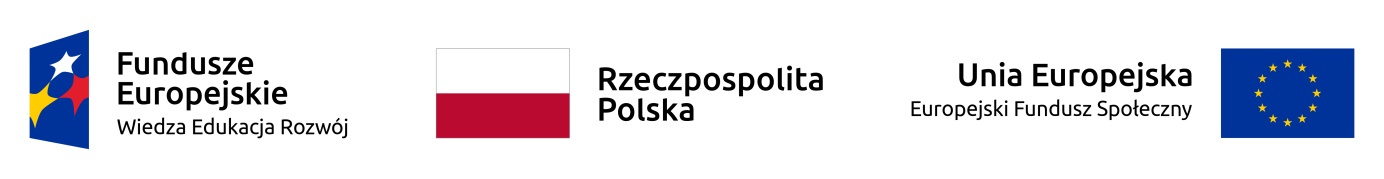 UPOWAŻNIENIE Nr______
DO PRZETWARZANIA DANYCH OSOBOWYCH Z dniem [_________________________] r., na podstawie art. 29 w związku z art. 28 rozporządzenia Parlamentu Europejskiego i Rady (UE) 2016/679 z dnia 27 kwietnia 2016 r. w sprawie ochrony osób fizycznych w związku z przetwarzaniem danych osobowych i w sprawie swobodnego przepływu takich danych oraz uchylenia dyrektywy 95/46/WE (ogólne rozporządzenie o ochronie danych) (Dz. Urz. UE. L 119 z 04.05.2016, str. 1) (RODO), upoważniam [___________________________________________] do przetwarzania danych osobowych w zbiorze Program Operacyjny Wiedza Edukacja Rozwój. Upoważnienie wygasa z chwilą ustania Pana/Pani* stosunku prawnego łączącego Pana/Panią* z ……………………………………………………………………………….._________________________________
Czytelny podpis osoby upoważnionej do wydawania i odwoływania upoważnień.Upoważnienie otrzymałem/am                                                                                                                    ______________________________
                                                                                                                                        (miejscowość, data, podpis)Oświadczam, że zapoznałem/am się z przepisami powszechnie obowiązującymi dotyczącymi ochrony danych osobowych, w tym z RODO, a także z obowiązującymi w ……………………………………………………………………………opisem technicznych i organizacyjnych środków zapewniających ochronę i bezpieczeństwo przetwarzania danych osobowych i zobowiązuję się do przestrzegania zasad przetwarzania danych osobowych określonych w tych dokumentach.Zobowiązuję się do zachowania w tajemnicy przetwarzanych danych osobowych, z którymi zapoznałem/am się oraz sposobów ich zabezpieczania, zarówno w okresie trwania umowy jak również po ustaniu stosunku prawnego łączącego mnie z ……………………………………………………………………………….._______________________________                                                                            Czytelny podpis osoby składającej oświadczenie*niepotrzebne skreślić…………………………………                                          Przedstawiciel Zamawiającego                ………………………………                       Wykonawca